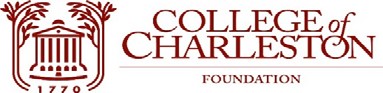  Agenda Foundation Board Development Committee Thursday, November 11, 2021 Time: 1:00pmhttps://cofc.zoom.us/j/89089543154The mission of the College of Charleston Foundation is to promote programs of education, research, student development, and faculty development for the exclusive benefit of the College of Charleston. COMMITTEE MEMBERS Tina Cundari ‘96 Chair	Eric Cox ’93 Scott Cracraft ’83			
Neil Draisin’65Craig EneyRobbie Freeman ‘78Fleetwood HassellReba HugeJean JohnsonCharles Mosteller ‘81			Laura RiccardelliKeith SaulsBOARD CHAIRMAN: Peggy Boykin ’81 EXECUTIVE DIRECTOR: Cathy Mahon ‘80, Interim Executive Vice President of Institutional                                               Advancement & Executive Director, College of Charleston Foundation
 STAFF:  Laurie Soenen, Executive Director of Annual Giving Programs, Parent Advisory CouncilAgenda:  Welcome, Call for Quorum & FOIA                                      Tina Cundari ’96 Quorum FOIA Charter Review  Approval of Minutes                                                         Tina Cundari ’96 FY22 Q1 Report and Highlights                                     Cathy Mahon ’81 
                                                                                     Laurie Soenen           
 GG+A Visioning Session with Pete Lasher and Melinda Church Introduction Visioning Exercise Action Items & Adjournment                                      Tina Cundari ‘96